  ΤΙΜΟΚΑΤΑΛΟΓΟΣ ΕΚΔΡΟΜΩΝ ΣΕΠΤΕΜΒΡΙΟΣ-ΟΚΤΩΒΡΙΟΣ    2016  (τιμές κατά άτομο) ΥΠΕΡΠΡΟΣΦΟΡΕΣ ΟΚΤΩΒΡΙΟΣ – ΝΟΕΜΒΡΙΟΣ 2016 *        ΖΗΤΗΣΤΕ ΜΑΣ ΤΑ ΑΝΑΛΥΤΙΚΑ ΠΡΟΓΡΑΜΜΑΤΑ ΚΑΙ ΤΙΜΕΣ **      ΓΙΑ ΤΟΥΣ ΕΠΙΒΑΤΕΣ ΠΟΥ ΕΠΙΘΥΜΟΥΝ ΝΑ ΤΑΞΙΔΕΨΟΥΝ ΜΕ ΕΣΩΤΕΡΙΚΗ ΠΤΗΣΗ ME THN AEGEAN TO ΕΠΙΠΛΕΟΝ ΚΟΣΤΟΣ ΕΙΝΑΙ : ΑΠΟ – ΠΡΟΣ ΘΕΣΣΑΛΟΝΙΚΗ ΔΩΡΕΑΝ (ΜΕ ΜΙΑ ΑΠΟΣΚΕΥΗ 23 ΚΙΛΑ) ΑΠΟ – ΠΡΟΣ ΥΠΟΛΟΙΠΑ ΑΕΡΟΔΡΟΜΙΑ +40,00 € 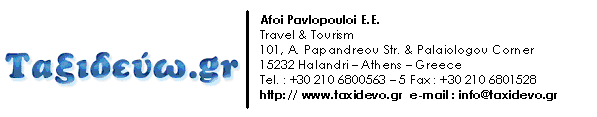 ΕΚΔΡΟΜΗ ΗΜ. ΑΝΑΧΩΡΗΣΕΙΣ ΔΙΚΛΙΝΟ ΜΟΝΟΚΛΙΝΟ ΠΑΙΔΙΚΟ ΦΟΡΟΙ ΓΥΡΟΣ ΙΣΠΑΝΙΑΣ (ΔΩΡΟ Η ΕΚΔΡΟΜΗ ΣΤΗΝ ΜΟΝΑΔΙΚΗ ΡΟΝΤΑ – ΛΕΥΚΑ ΧΩΡΙΑ ) 10 07/09 985,00€ 1285,00€ 925,00€ 145,00€ Α3 MAΔΡΙΤΗ-ΑΝΔΑΛΟΥΣΙΑ (ΔΩΡΟ Η ΕΚΔΡΟΜΗ ΣΤΗΝ ΜΟΝΑΔΙΚΗ ΡΟΝΤΑ – ΛΕΥΚΑ ΧΩΡΙΑ ) 8 04/09,11/09         785,00€ 1005,00€ 735,00€ 145,00€ Α3 ΒΑΡΚΕΛΩΝΗ (ΔΩΡΟ ΕΚΔΡΟΜΗ GERONA- FIGUERAS) 5 07/09, 14/09, 21/09, 28/09, 05/10 , 12/10 625,00€ 825,00€ 565,00€ 145,00€ A3  ΜΑΔΡΙΤΗ - ΤΟΛΕΔΟ 5 02/09 565,00€ 695,00€ 505,00€ 145,00€ Α3 ΠΑΝΟΡΑΜΑ ΠΟΡΤΟΓΑΛΙΑΣ (ΔΩΡΟ Η ΕΚΔΡΟΜΗ ΣΙΝΤΡΑ-ΚΑΣΚΑΙΣΕΣΤΟΡΙΛ) 8 02/09 ,09/09, 16/09, 23/09, 875,00€ 1170,00€ 815,00€ 145,00€ A3   ΛΙΣΣΑΒΩΝΑ (ΔΩΡΟ Η ΕΚΔΡΟΜΗ ΣΙΝΤΡΑ-ΚΑΣΚΑΙΣΕΣΤΟΡΙΛ) 4 02/09 545,00€ 680,00€ 485,00€ 145,00€ A3 ΕΚΔΡΟΜΗ ΗΜ. ΑΝΑΧΩΡΗΣΕΙΣ ΔΙΚΛΙΝΟ ΜΟΝΟΚΛΙΝΟ ΠΑΙΔΙΚΟ ΦΟΡΟΙ ΓΥΡΟΣ ΙΣΠΑΝΙΑΣ ΓΙΑ ΟΛΟΥΣ ΜΑΔΡΙΤΗ-ΤΟΛΕΔΟ-ΒΑΛΕΝΘΙΑ-ΒΑΡΚΕΛΩΝΗ ΔΩΡΟ 7 ΔΕΙΠΝΑ ΣΕ ΜΠΟΥΦΕ 8 02/10,  16/10,  30/10 , 19/11 645,00€ 825,00€ 585,00€ 145,00€ Α3 ΑΝΔΑΛΟΥΣΙΑ - ΚΟΣΤΑ ΝΤΕΛ ΣΟΛ ΕΙΔΙΚΟ ΠΡΟΓΡΑΜΜΑ Γρανάδα- Κόρδοβα-Σεβίλλη–Κάντιθ-Χερέθ-Αλγεθίρας-Ρόντα-Μάλαγα ΔΩΡΟ 6 ΔΕΙΠΝΑ ΣΕ ΜΠΟΥΦΕ       8 07/10  ,   16/10 08/11 ,  27/11 675,00€ 635,00€ 895,00€ 855,00€ 615,00€ 555,00€ 145,00€ AZ 